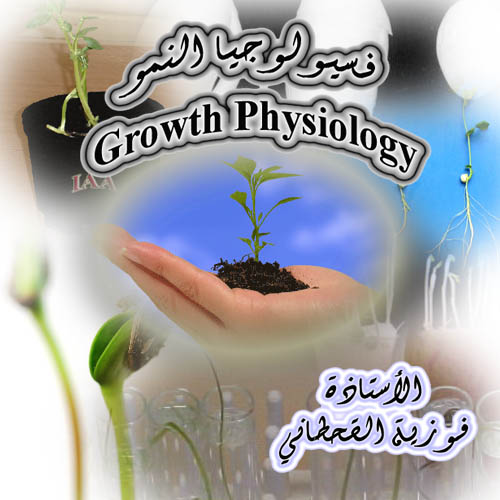 الجبرلينات تعتبر الأوراق الحديثة للنباتات الراقية المصدر الطبيعي لإنتاج الجبرلينات بالمقارنة بمثيلاتها من الأوراق المسنة وكذلك تنتج في الجذور بكميات قليلة جداً.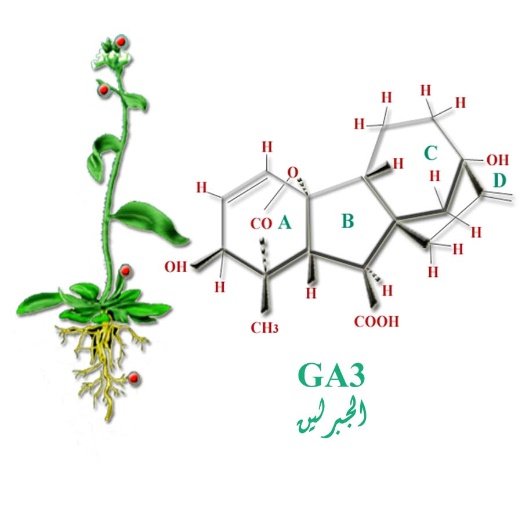 الإنتقال بالنسبة للجبرلينات تكون في اللحاء تبعاً لنمط سريان المواد العضوية مشابهاً بذلك انتقال الكربوهيدرات وكذلك ينتقل في الخشب بسبب الحركة الجانبية بين النسيجين الوعائيينالتأثيرات الفسيولوجية للجبرلينات :زيادة نمو الساق وتنشيط النموات القزمية ( التقزم يرجع إلى وجود جين واحد هو المسؤل عن نمو النباتات القصيرة ومسبباً عدم بناء وإنتاج الجبريلين(كسر الكمون في البذور والبراعم وزيادة النمو الخضريتأخير الشيخوخة مع الإحتفاظ بعدم سقوط أوراقها وأزهارها وثمارهاتنشيط انزيمات تحلل نشأ مخزن في الأندوسبيرم إلى مواد سكرية لازمة لنموهتأثير الجبرلينات في انقسام واستطالة الخلية النباتيةانقسام الخلية : حمض الجبرليك له تأثير أقل على نشاط الإنقسام غير المباشر في القمة المرستيمية في الساق ولكنه يكون أكثر فعالية ونشاط في الإجراءات التمهيدية لإنقسام الخلية وذلك بتشجيع الزيادة في بناء وتضاعف الـــ ( DNA) وبالتالي تقصير دورة انقسام الخلية من بدء الإنقسام حتى تصبح كاملة النموتأثير الجبرلين على استطالة الخلية: يشجع حمض الجبرليك استطالة الخلية في المنطقة بين العقد ( السلاميات ) في كلاً من النباتات العادية والقزمية ويكون ذلك للأسباب التالية :زيادة الإسموزية في الفجوة الخلوية وبالتالي انتقال الماء إليها وهذا يسبب ضعف الجدار وبالتالي بؤدي إلى الإستطالةتشجيع الإنزيمات المحللة للبروتين واستطالة الحمض الأميني التربتوفان المكون الأولي في مسار تخليق الأوكسين يقوم بعملية الإستطالة ( وذلك بأحد الميكانيكيات الخاصة بهرمون الأوكسين )هضم النشأ في الإندوسبيرم بواسطة الإنزيمات المنطلقة من طبقة الأليرون مثل انزيمات (الألفا أميليز ، البيتا أميليز والبروتييز) المستحثة بواسطة الجبرلين في الجنين وبالتالي زيادة تركيز السكريات التي تؤدي إلى ارتفاع الضغط الإسموزي وبالتالي زيادة الإستطالة في الخلية النباتيةاهمية هرمون الجبرلين :ينشط الإنزيمات في طبقة الأليرون فتتجه هذه الإنزيمات إلى طبقة الأندوسبيرم لتقوم بتحويل المواد الغذائية المعقدة إلى مواد بسيطة ليستفيد منها الجنينبعض العوامل التي تؤثر على نمو البذور:قلة حيويتهاالإصابة المرضية للبذورعدم نفاذية الماء إلى البذور بسبب صلابة القصرةعدم اكتمال نمو الجنينوجود مواد مانعة للنمو في القصرةالبذور لا تنمو حتى تكون نسبة الرطوبة (30%) من الداخلالسيتوكنينات : ينتج السيتوكينين في المناطق المرستيمية وخاصة في جذور البادرة ثم تنتقل عبر الخشب إلى الأجزاء العلوية وتعتبر بطيئة الإنتقال مقارنة بالأوكسينات والجبرلينات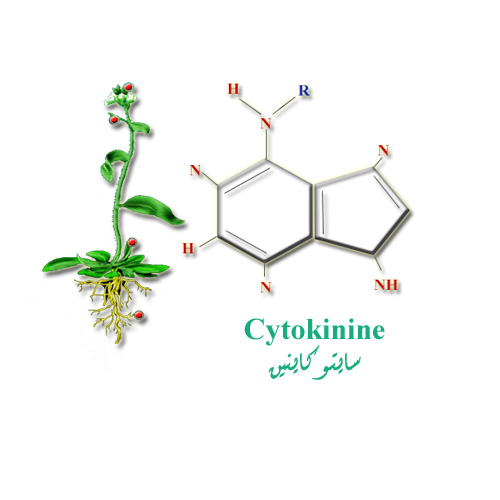 التأثيرات الفسيولوجية للسيتوكينينات :انقسام الخلية : لكي يحدث الإنقسام الخلوي فإن سلسلة منظمة من الأحداث لا بد أن تحدث وهي :تخليق (DNA) انقسام النواةانقسام السيتوبلازموجد أن كلاً من هرموني النمو ( IAA و Ki ) لهما تأثير على خطوات الإنقساماستطالة الخلية ويرجع ذلك إلى :يزيد (Ki) من نشاط انزيم الإنفرتيز الذي يحلل السكر إلى جلكوز وفركتوز وبالتالي زيادة الضغط الإسموزي مما يؤدي إلى تنشيط امتصاص الماء وبالتالي زيادة الإستطالة.يعمل (Ki) على مرونة الجدار الخلوي مما يساعد على الإستطالة السيادة القمية : هي كمون البراعم الجانبية في وجود البراعم القمية ولكن ذلك يزول مع معاملة الأغصان بهرمون (Ki) تأخير الشيخوخة في الأوراق : إذا فصلت الأوراق الناضجة عن النبات يحدث لها التالي :تحلل سريع للبروتين وهجرة المكونات الدهنية والأحماض النووية إلى العنقسرعة تحلل الكلوروفيل واختفائهويتم إبطال ذلك عند معاملتها بهرمون (Ki)تأثير  هرمونات الجبرلين ، الأكسين والسيتوكينين على نمو البادراتالتجربةالأدوات :(4 أصص ) يحتوي كل منها على 5 نباتات ( فول أو قمح أو شعير ) عمر كل منها (10 أيام)(50 مل ) ماء مقطر(50 مل ) من الآتيحمض الجبرليك  (GA3) اندول حمض الخليك (IAA) كاينيتين (Ki)طريقة العمل :قيسي طول كل نبات من مستوى سطح التربة حتى القمة ثم سجلي الأطوالرشي النباتات الموجودة كالتالي الإصيص الأول بالماء المقطرالإصيص الثاني بالجبرلينالإصيص الثالث بإندول حمض الخليكالإصيص الرابع بالكاينيتيننضع الأصص في مكان مناسب مع ريها وقياس الأطوال بعد اسبوع نحسب متوسط الزيادة في الطول لكل معاملة 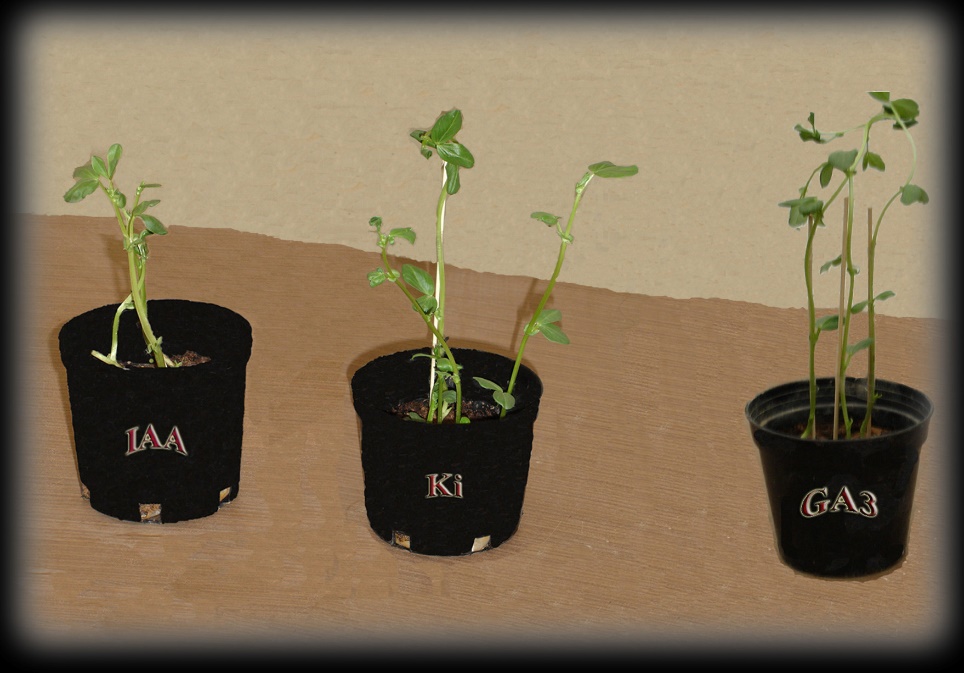 نوع الهرمونالطول الإبتدائيالطول النهائيالزيادة في الطولGA3IAAKi